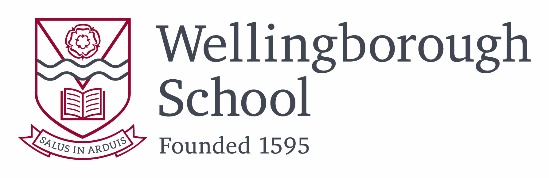 Apprentice Estates GardenerPerson SpecificationCompetenceEssentialDesirableQualificationsRecognised Qualification in Horticulture / Grounds keepingXGCSE Maths & English A-CxSkills & ExperienceCurrent knowledge of Health and Safety Legislation relevant to horticultural workXFormal training in manual handling and risk assessment.XFull Driving Licence.XExperience in using machinery such as tractors and mowersXPersonal QualitiesAbility to work as part of a team.XAbility to communication effectively with different constituent groups.XFlexible and adaptable in attitude and approachXEfficient and reliable personality with a sense of humourXAble to demonstrate suitable characteristics necessary when working with childrenXConfident and self-motivated, with the ability to work unsupervised in a busy environment.X